Links naar Zuiderwaterlinie routes via MyRouteAppPer 17 juli 2020Etappe 1 Grave - Heusdenhttps://www.myrouteapp.com/nl/social/route/2767596?mode=shareEtappe 2 Heusden – Geertruidenberg
https://www.myrouteapp.com/nl/social/route/2902918?mode=shareEtappe 3 Geertruidenberg – Willemstadhttps://www.myrouteapp.com/nl/social/route/2902921?mode=shareEtappe 4 Willemstad – Bergen op Zoomhttps://www.myrouteapp.com/nl/social/route/2609913?mode=share---------------------------------------------------------------------------------------------------------------------------Gebruik van de routes via MyRouteApp is gratis of tegen betaling.Als je op de link hebt geklikt, krijg je bij MyRouteApp van de gekozen route een route overzicht in beeld en een blauwe button met de tekst “Gebruik deze route”. Als je daar op klikt krijg je onderstaande “pop-up” in beeld.- Je kan kiezen voor een registratie bij MyRouteApp met o.a. een 14 dagen proefperiode via button “Registreren”. Na de proefperiode is de keuze voor een betaald abonnement mogelijk.
- Wil je alleen de route downloaden op je GPS apparaat, dan kun je kiezen voor de button “Opslaan als GPX1.1 route”.  Via dat opgeslagen bestand op je laptop/PC kan je de route op je GPS apparaat downloaden.
- Als je meer wilt weten over MyRouteApp kan je kiezen voor de button “Rondleiding routebewerking”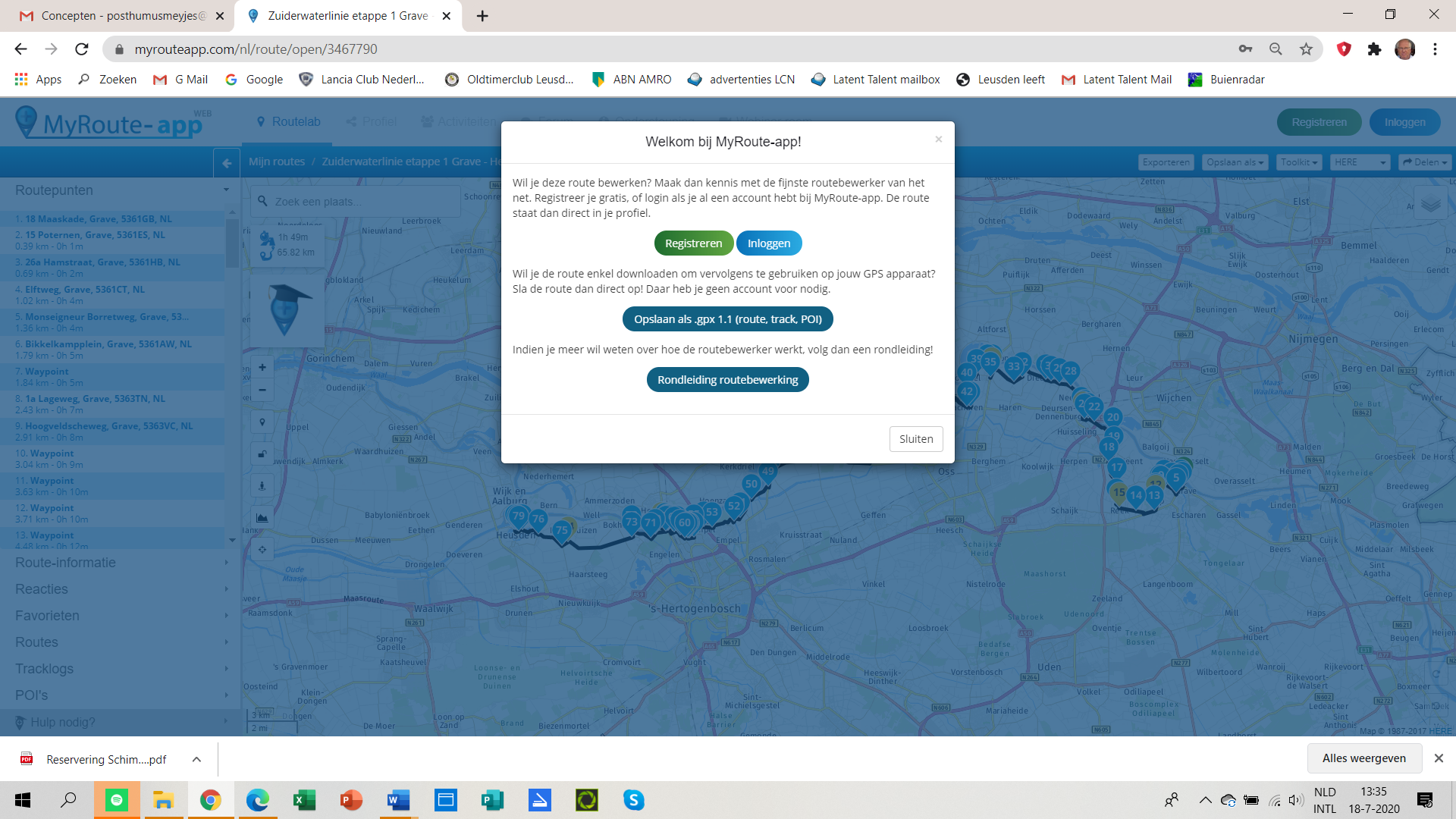 